Ministero dell’Istruzione, dell’ Università e della Ricerca  Ufficio  Scolastico Regionale per il Lazio OGGETTO: Scelta Plesso e Seconda lingua degli alunni neo iscritti alla prima classe di Scuola Secondaria di Primo Grado anno scolastico 22/23Alunno Cognome …………………………..Nome…………………… nato a …………il ……………… Lingue Straniere Francese Spagnolo Note in riferimento alle Succursali e SediPriorità  					  Scelta ○                   ○Secondaria- Via Beccadelli○                   ○Secondaria- Via Sestio Menas○                   ○Secondaria- Via Laparelli									Firma del genitore Roma …………………..2022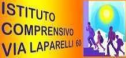 Istituto  Comprensivo “Via  F. Laparelli, 60”00176 ROMA- Via Laparelli  60 XIV Distretto tel. 0624419571, 0624402590 fax0624411119 codice  meccanografico:rmic8ck00b e-mail:  rmic8ck00b@istruzione.it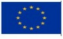 